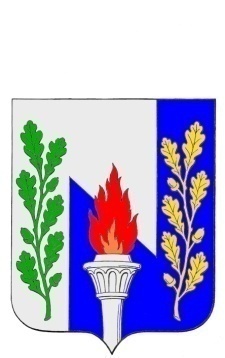 Тульская областьМуниципальное образование рабочий поселок ПервомайскийЩекинского районаСОБРАНИЕ ДЕПУТАТОВРЕШЕНИЕот  «11»августа 2021 года                                                             № 42-162Об утверждении проекта планировки территории и проект межевания территорииобъекта: «Установки метанола производительностью 500 тыс. тонн в год (Установка метанола «М-500»)»В соответствии с заключением и протоколом публичных слушаний по обсуждению проекта планировки территории и проекта межевания территорииобъекта: «Установки метанола производительностью 500 тыс. тонн в год (Установка метанола «М-500»)» от 28.07.2021, Градостроительным кодексом Российской Федерации, Федеральным законом от 06.10.2003 № 131-ФЗ «Об общих принципах организации местного самоуправления в Российской Федерации»,на основании статьи 27 Устава МО р.п. Первомайский Щекинского района Собрание депутатов МО р.п. Первомайский Щекинского района РЕШИЛО:1. Утвердить проект планировки территории и проект межевания территорииобъекта: «Установки метанола производительностью 500 тыс. тонн в год (Установка метанола «М-500»)».2. Контроль за исполнением настоящего решения возложить на главу администрации МО р.п. Первомайский Щекинского района (И.И. Шепелева).3. Настоящее решение подлежит опубликованию в информационном бюллетене администрации и Собрания депутатов МО р.п. Первомайский Щекинского района  и размещению на официальном сайте МО р.п. Первомайский Щекинского района.4. Настоящее решение вступает в силу со дня его официального опубликования.Глава муниципального образованиярабочий поселок .ПервомайскийЩекинского района                                                               М.А. Хакимов